NOME: 	QUESTÃO 01 [ D8- N1]FAÇA UM X NA FIGURA QUE COMEÇA COM A MESMA SÍLABA DA PALAVRA LUVA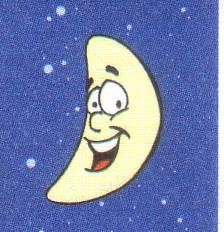 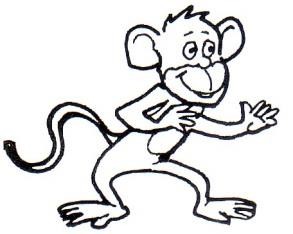 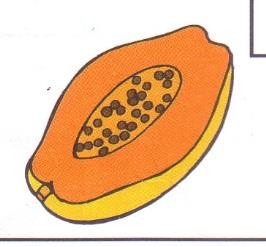 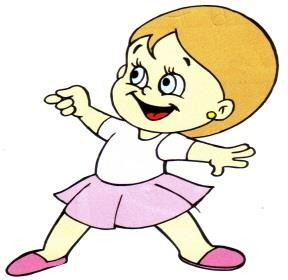 QUESTÃO 02 [ D3- N2]FÉRIAS	QUANDO	PROFESSORA	NASQUESTÃO 03 [ D4- N2 ]NA HORA DO RECREIOBRINCOCOM MEUS AMIGOS. NA HORA DO RECREIO BRINCO COM MEUS AMIGOS. NA HORA DORECREIO BRINCOCOM MEUS AMIGOS. NA HORA DORECREIO BRINCOCOMMEUS AMIGOS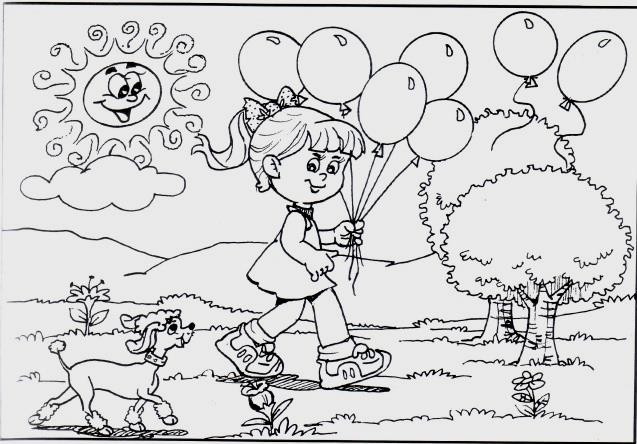 QUESTÃO 04 [ D12- N1]A MENINA PASSEIA COM SUA CACHORRINHA. O MENINO SE DIVERTE NO PARQUE.AS CRIANÇAS BRINCAM NA FESTA. A MENINA BRINCA DE BONECAQUESTÃO 05 [ D7- N2] 04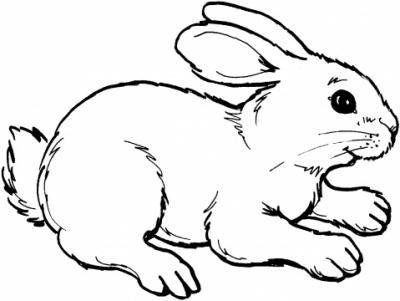 030502QUESTÃO 06 [ D17- N1]FALTA DE CASA PARA AS PESSOAS	A CASA DOS PAISO MENINO PERDIDO	A MORADIA DOS ANIMAISQUESTÃO 07 [ D6- N2] MELÃO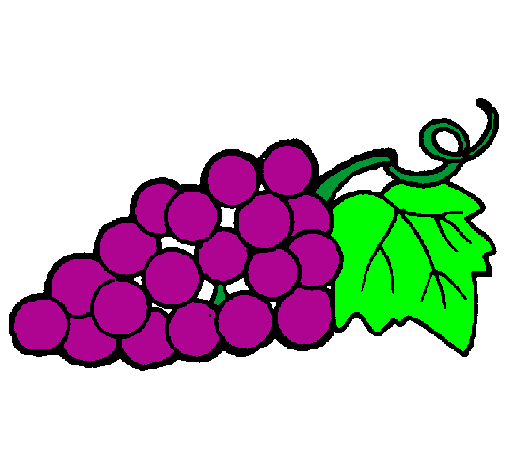 LUVA LIMÃO PICOLÉQUESTÃO 08 [ D8- N2]CO	DE	DA	MUQUESTÃO 09 [ D3- N2]PODE	SEGREDINHO	DEDINHO	MÃOQUESTÃO 10 [ D13- N1]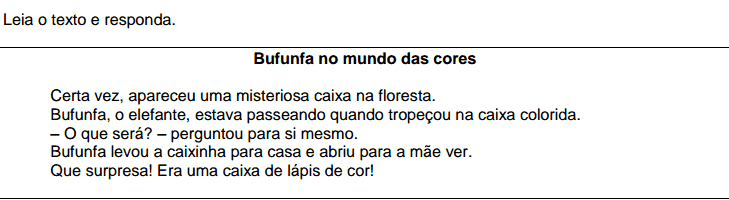 Quem são os personagens dessa história?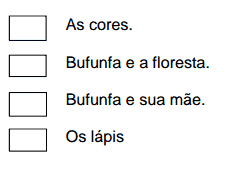 QUESTÃO 11 [ D18- N1]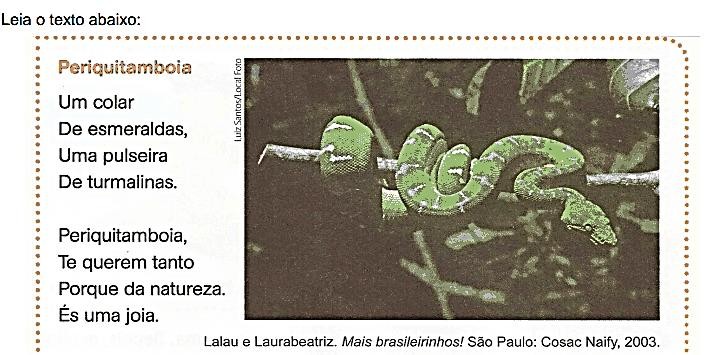 O assunto do texto é:A beleza das serpentes	JoiasPedras preciosas	NaturezaQUESTÃO 12 [ D16- N2] Leia a tirinha e responda.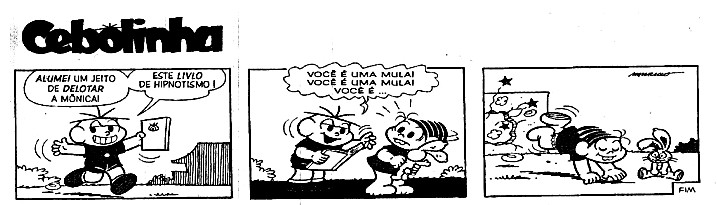 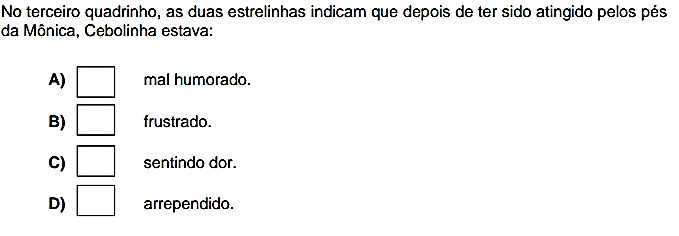 Questão 13 [ D21]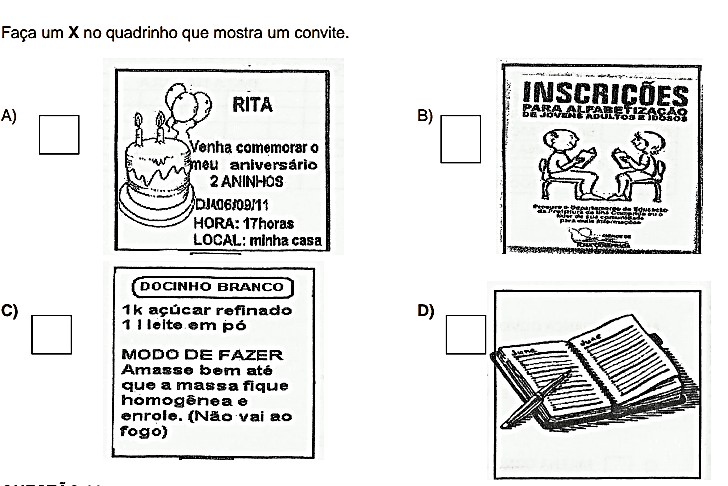 QUESTÃO 14[ D22]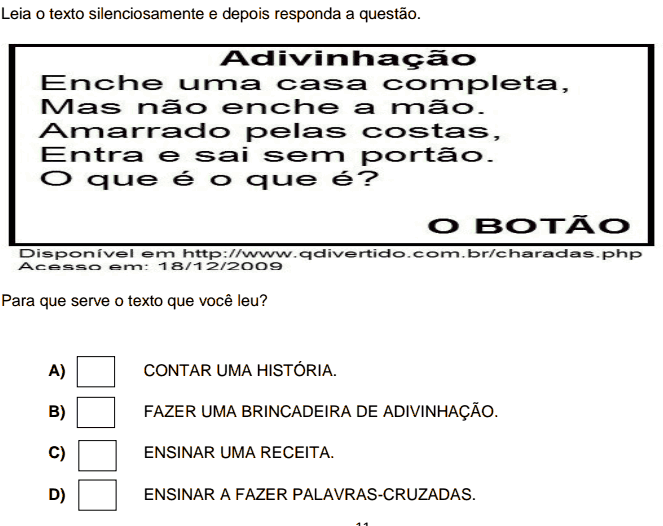 QUESTÃO 15 [ D18]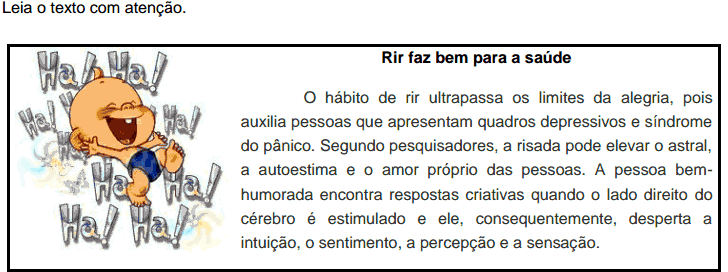 O assunto principal do texto é: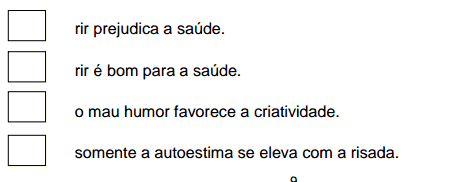 QUESTÃO 16 [D14-N2]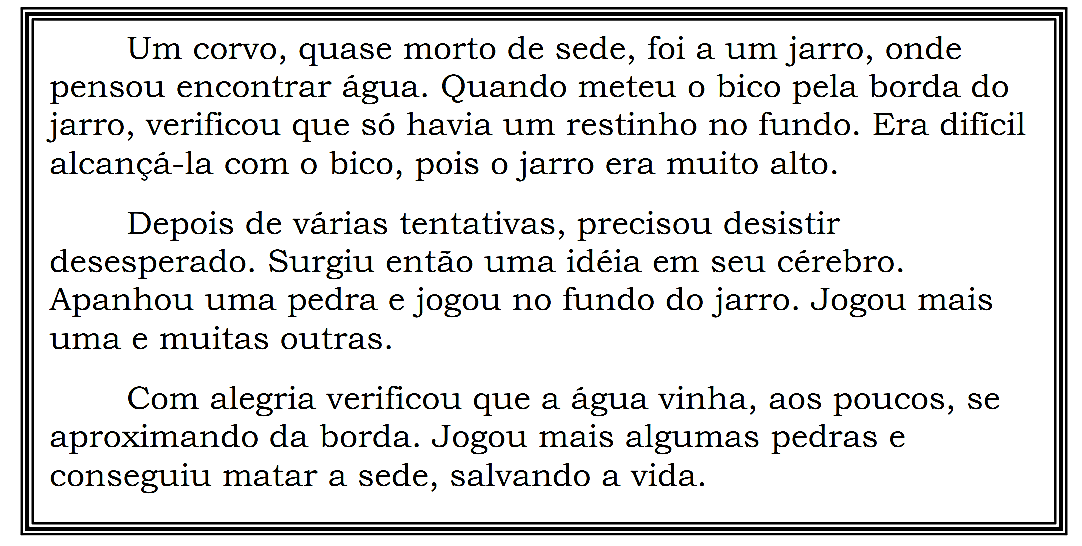 De acordo com o texto, o corvo conseguiu matar a sede porque: Esperou por ajudaUsou a inteligência Imitou outro corvo Ficou com preguiçaQUESTÃO 17 [ D13 – N2]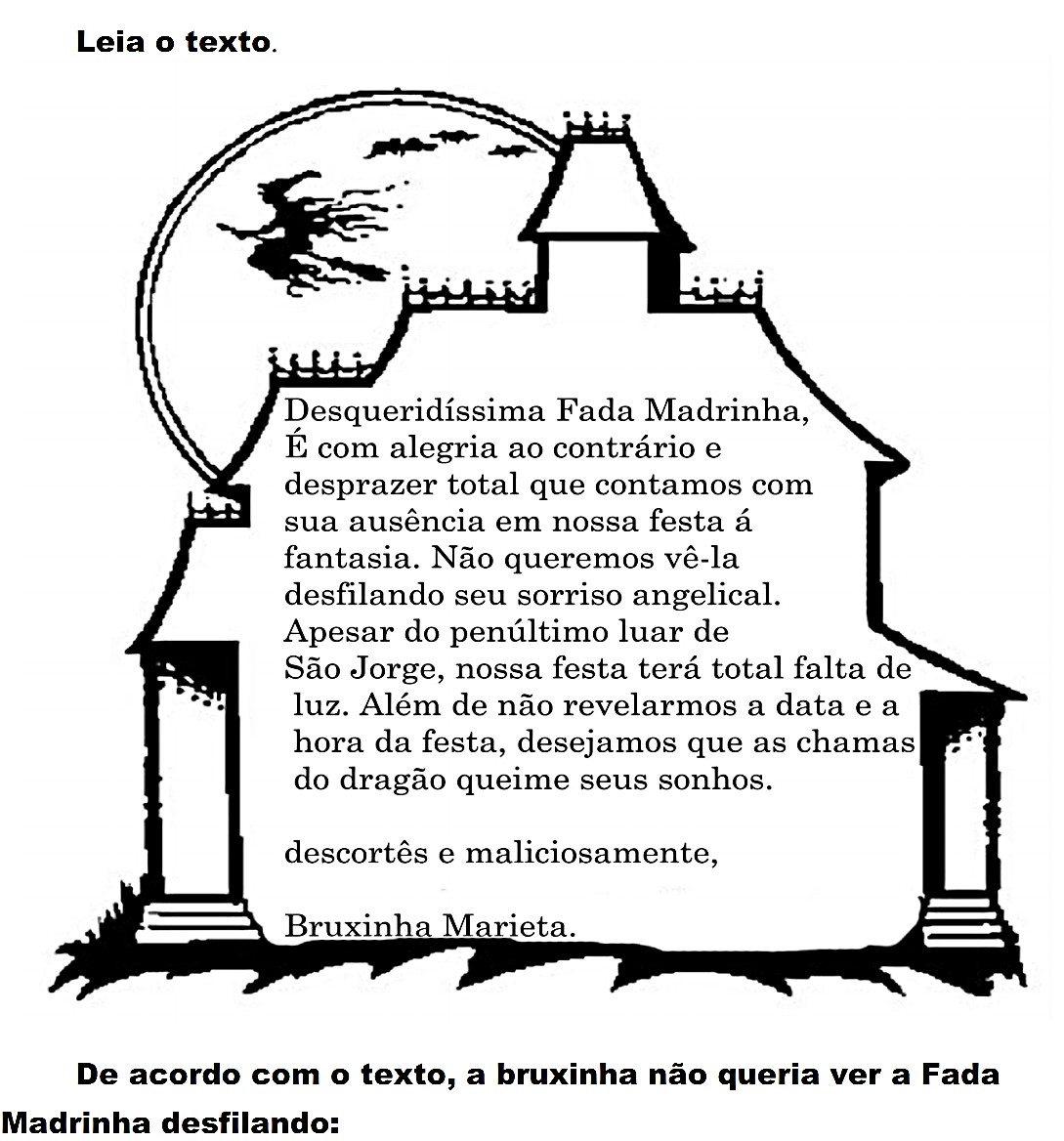 Sua fantasia	Seu sorriso	sua chama	seu sonhoQUESTÃO 18[ D22]  Leia o texto e responda.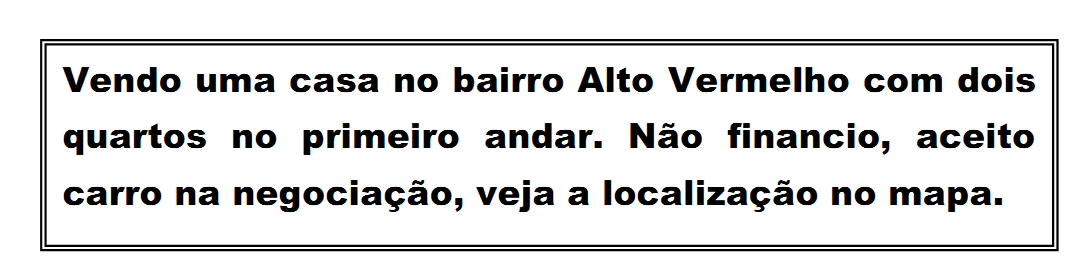 O texto que você leu serve para:Anunciar uma venda	Fazer o leitor se emocionarDivertir	ConvidarQUESTÃO 19 [ D18- N1]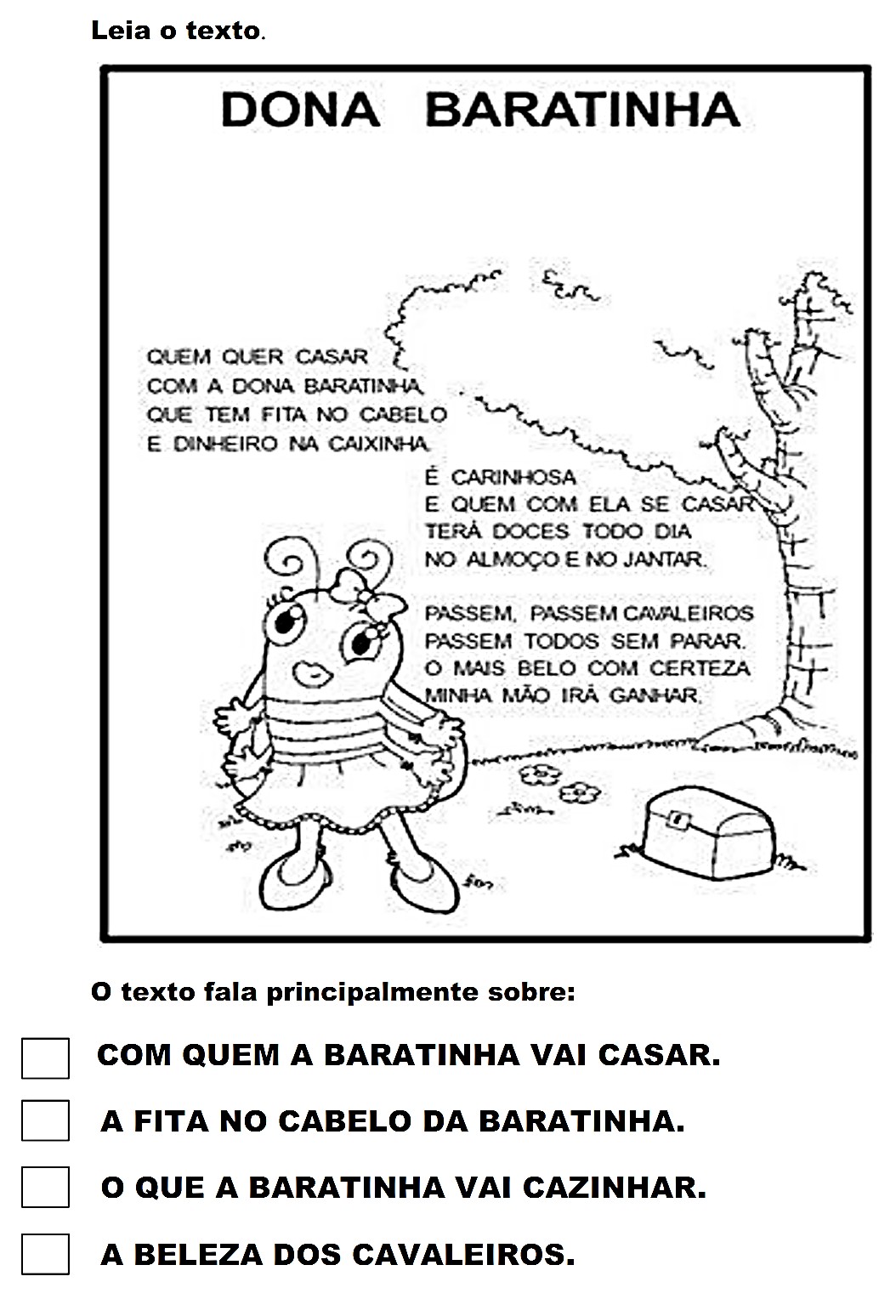 QUESTÃO 20 [ D13- N1]	Leia o texto abaixo.Segundo o texto, Pedro não pôde ir à escola porque: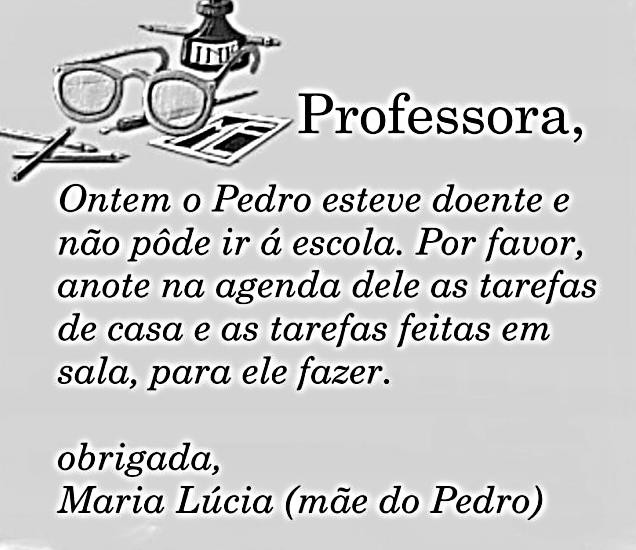 Estava contente Estava cansado Estava doente Estava viajandoQUESTÃO 21 [ D18]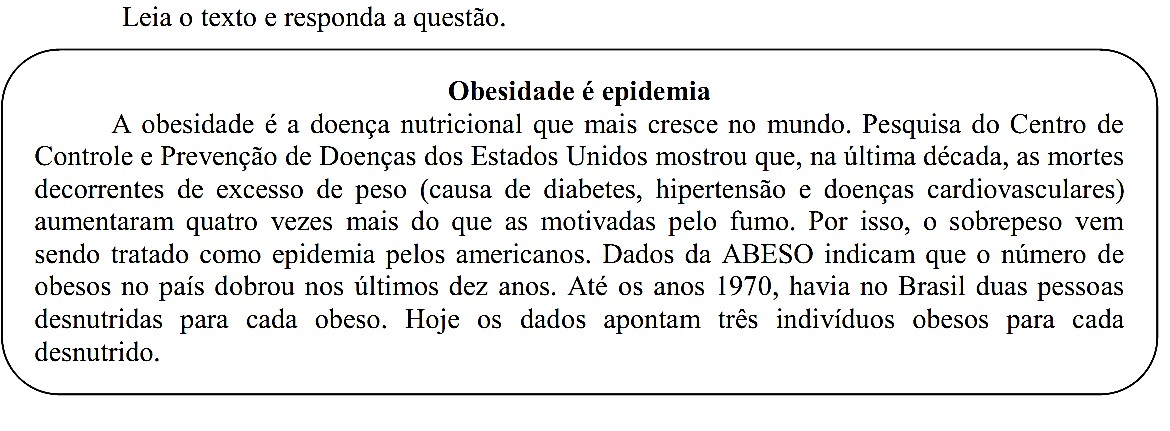 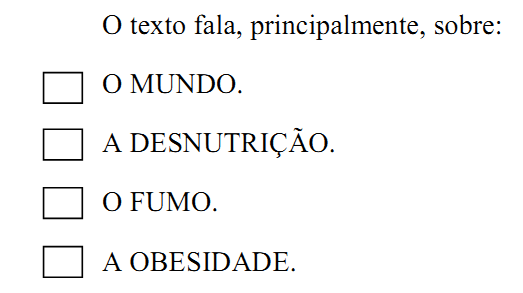 QUESTÃO 22 [ D18]  Leia o texto abaixo e responda.O assunto principal do texto é: A língua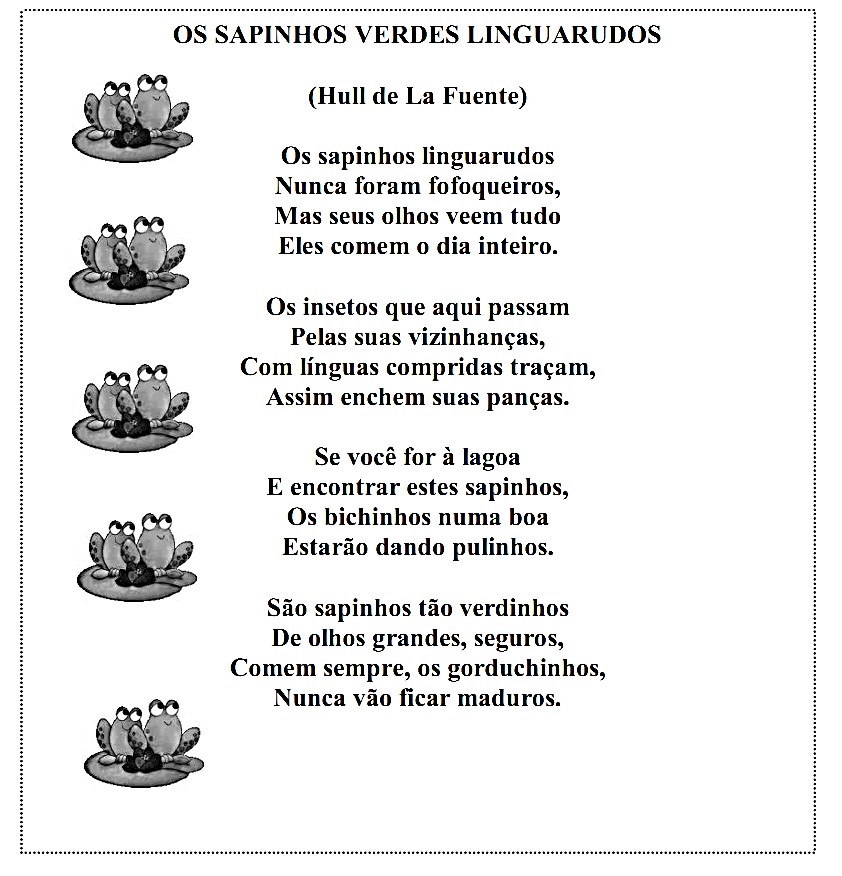 Os sapinhos A lagoaOs insetosQUESTÃO 23 [ D16- N2]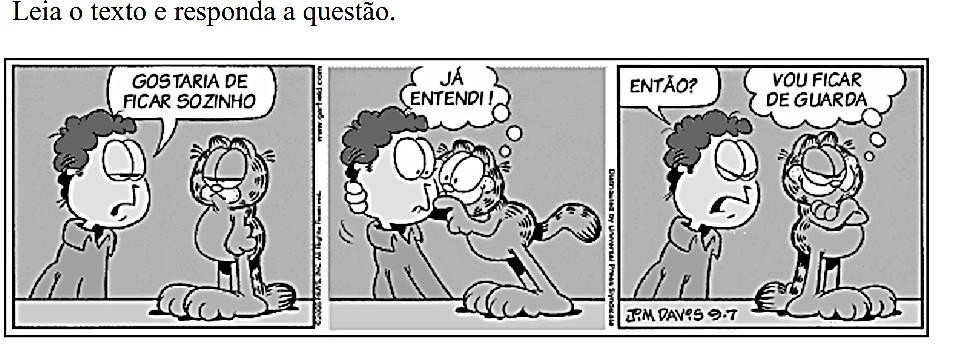 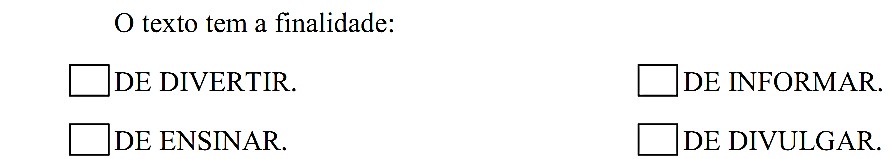 QUESTÃO 24 [ D22]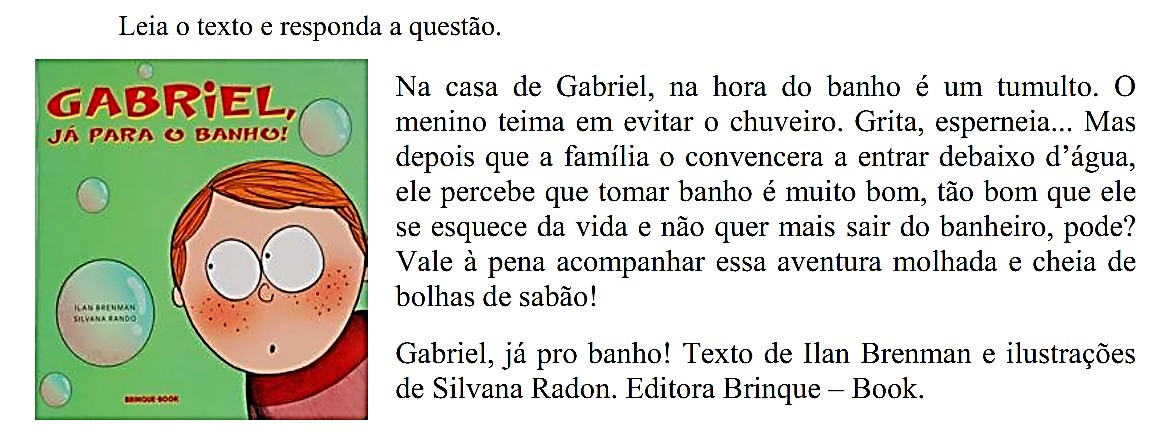 O texto que você leu serve para: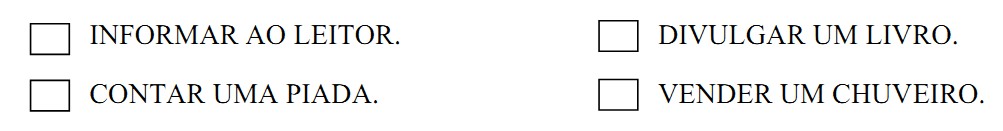 